ICS 77.120.99CCS H 65XB/T  XXXX-202X稀土火法冶炼绿色工厂评价要求Green factory evaluation requirements for rare earth smelting factory（报批稿）202X-XX-XX发布                          202X-XX-XX实施中华人民共和国工业和信息化部    发布目次前言	I1 范围	12 规范性引用文件	13 术语和定义	34 总则	35 评价要求	56 评价程序	97 评价报告	9附录 A （规范性）稀土火法冶炼绿色工厂评价指标	12附录 B （规范性）取值分值计算方法	19参考文献	23前言本文件按照GB/T 1.1-2020《标准化工作导则 第1部分：标准化文件的结构和起草规则》的规定起草。本文件由全国稀土标准化技术委员会（SAC/TC 229）提出并归口。本文件起草单位：虔东稀土集团股份有限公司，有研稀土新材料股份有限公司，有色金属技术经济研究院有限责任公司，赣州有色冶金研究所，赣州晨光稀土新材料股份有限公司，包头稀土研究院，赣州科明高技术有限公司，江西泰斯特新材料测试评价中心有限公司，中化地质矿山总局浙江地质勘查院，乐山有研稀土新材料有限公司，中国北方稀土（集团）高科技股份有限公司，福建省长汀金龙稀土有限公司，河北雄安稀土功能材料创新中心有限公司，中铝广西有色稀土开发有限公司，甘肃稀土新材料股份有限公司，江西南方稀土高技术股份有限公司本文件主要起草人：龚斌、姚南红、王秀峰、章立志、罗海平、郭雪峰、宋冠禹、申立汉、周林、张积锴、陈燕、陈国华、刘道斌、范文涛、杨宏博、孙广杰、王金凤、卢文礼、韦世强、李俊平、邝国春稀土火法冶炼绿色工厂评价要求1 范围本文件规定了稀土火法冶炼绿色工厂评价的术语和定义、总则、评价要求、评价程序和评价报告等。本文件适用于稀土企业中从事熔盐电解、金属热还原、真空还原蒸馏及精炼提纯稀土金属及稀土合金生产的企业或企业生产单元的绿色工厂评价。本文件不适用于从事稀土硅铁合金、稀土镁硅铁合金、钕铁硼合金的企业或企业生产单元的绿色工厂评价。2 规范性引用文件下列文件中的内容通过文中的规范性引用而构成本文件必不可少的条款。其中，注日期的引用文件，仅该日期对应的版本适用于本文件；不注日期的引用文件，其最新版本（包括所有的修改单）适用于本文件。GB/T 7119 节水型企业评价导则GB/T 8170 数值修约规则与极限数值的表示和判定GB 17167 用能单位能源计量器具配备和管理通则GB 18580 室内装饰装修材料 人造板及其制品中甲醛释放限量GB 18581 木器涂料中有害物质限量GB 18582 建筑用墙面涂料中有害物质限量GB 18583 室内装饰装修材料 胶粘剂中有害物质限量GB 18584 室内装饰装修材料 木家具中有害物质限量GB 18585 室内装饰装修材料 壁纸中有害物质限量GB 18586 室内装饰装修材料 聚氯乙烯卷材地板中有害物质限量GB 18587 室内装饰装修材料 地毯、地毯衬垫及地毯胶粘剂有害物质释放限量GB 18599 一般工业固体废物贮存和填埋污染控制标准GB 18613 电动机能效限定值及能效等级GB/T 19001 质量管理体系 要求GB 19153 容积式空气压缩机能效限定值及能效等级GB 19576 单元式空气调节机能效限定值及能效等级GB 19577 冷水机组能效限定值及能效等级GB 19761 通风机能效限定值及能效等级GB 19762 清水离心泵能效限定值及节能评价值GB 20052 电力变压器能效限定值及能效等级GB/T 20902 有色金属冶炼企业能源计量器具配备和管理要求GB 21454 多联式空调（热泵）机组能效限定值及能效等级GB/T 23331 能源管理体系 要求及使用指南GB/T 24001 环境管理体系 要求及使用指南GB/T 24256 产品生态设计通则GB 24500 工业锅炉能效限定值及能效等级GB 24789 用水单位水计量器具配备和管理通则GB 26451 稀土工业污染物排放标准GB/T 29115 工业企业节约原材料评价导则GB 29435 稀土冶炼加工企业单位产品能源消耗限额GB/T 29490 企业知识产权管理规范GB/T 32150 工业企业温室气体排放核算和报告通则GB/T 32161 生态设计产品评价通则GB/T 33000 企业安全生产标准化基本规范GB 34330 固体废物鉴别标准 通则GB/T 36000 社会责任指南GB/T 36132-2018 绿色工厂评价通则GB/T 45001职业健康安全管理体系 要求及使用指南GB 50034 建筑照明设计标准HJ 1125 排污许可证申请与核发技术规范 稀有稀土金属冶炼HJ 1200 排污许可证申请与核发技术规范 工业固体废物RB/T 117能源管理体系 有色金属企业认证要求XB/T 803 稀土采选冶行业绿色工厂评价导则XB/T 805 绿色设计产品评价技术规范 稀土火法冶炼产品ISO 14021 环境管理 环境标志和声明 自我环境声明 (Ⅱ型环境标志)3 术语和定义GB/T 36132界定的及下列术语和定义适用于本文件。为便于使用，以下重复列出了GB/T 36132中的某些术语和定义。3.1绿色工厂 green factory实现了用地集约化、原料无害化、生产洁净化、废物资源化、能源低碳化的工厂。[GB/T 36132-2018，定义3.1]3.2相关方 interested party; stakeholder可影响绿色工厂创建的决策或活动、受绿色工厂创建的决策或活动所影响、或自认为受绿色工厂创建的决策或活动影响的个人或组织。[GB/T36132-2018，定义3.3]3.3稀土火法冶炼rare earth pyrometallurgy稀土火法冶炼是以稀土氧化物、氯化物、氟化物、金属为原料，通过熔盐电解、金属热还原、真空蒸馏及精炼提纯等至少一种工艺生产稀土金属或稀土合金等产品的过程。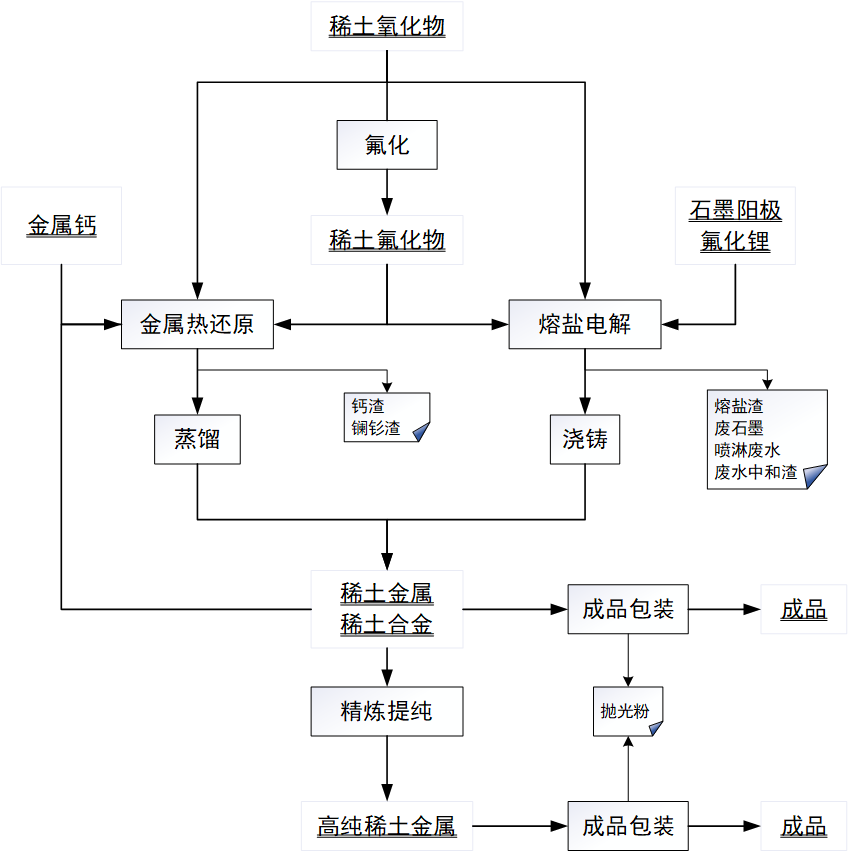 图3.1 稀土火法冶炼基本工艺流程图4 总则4.1 评价原则4.1.1 一致性原则评价总体结构与GB/T 36132、XB/T 803提出的相关评价指标体系和要求保持一致，包括基本要求、基础设施、管理体系、能源与资源投入、产品、环境排放、绩效共7个一级指标。稀土火法冶炼绿色工厂评价体系框架如图1所示。图1 稀土火法冶炼绿色工厂评价体系框图4.1.2 系统性原则评价指标采取定性与定量相结合、过程与绩效相结合的方式，形成完整的综合性评价指标体系。4.2 评价指标4.2.1 评价指标体系评价指标体系包括三个层次，即一级指标、二级指标和具体评价要求。一级指标包括基本要求、基础设施、管理体系、能源与资源投入、产品、环境排放、绩效共7个方面；在每个一级指标下设二级指标，在每个二级指标下设具体评价要求。一级指标中的基本要求为工厂参与评价的基本条件，不参与评分，其他6个方面均参与评分，通过评分来判断工厂满足绿色工厂评价要求的程度。4.2.2 权重系数和指标分数稀土火法冶炼绿色工厂评价一级指标权重系数依据XB/T 803的规定为：——基本要求（5.1）采取一票否决制，应全部满足；——基础设施（5.2）15%；——管理体系（5.3）15%；——能源与资源投入（5.4）15%；——产品（5.5）10%；——环境排放（5.6）20%；——绩效（5.7）25%。最终权重系数总和为100%，二级指标和具体评价要求见附录A。4.3 评价方法4.3.1 评价可由第一方、第二方或第三方组织实施。当评价结果用于对外宣告时，则评价方应为独立于工厂、具备相应能力的第三方组织。4.3.2 实施评价的组织应查看受评工厂的报告、统计报表、原始记录、声明文件、分析测试报告、相关第三方认证证书等支持性文件；并根据实际情况，通过对相关人员的座谈、实地调查、抽样调查等方式收集评价证据，并对评价证据进行分析，确保受评工厂的评价结果对相关指标要求的符合性证据充分、完整、准确。4.3.3 评价采用指标加权综合评分的方式，各指标加权综合评分的总分为100分。稀土火法冶炼绿色工厂评价指标表见附录A。对照附录A表A.1中具体条款，分值类型分为一票否决型、零整型和取值型：一票否决型为基本要求，无分值，任意一项不符合即可判定不符合绿色工厂要求；零整型得分根据符合与否取0分或满分，取值型指标根据符合程度按照附录B的要求在0分和满分之间取整数值。4.3.4 评价应依据国家主管部门规定和相关方要求，当工厂完全符合5.1基本要求的同时，指标加权综合评分在85分及以上时才具有评定绿色工厂的资格。5 评价要求5.1 基本要求5.1.1合规性与相关方要求5.1.1.1 稀土火法冶炼工厂应依法设立，实施生产至少一年以上且连续生产不少于10个月，在建设和生产过程中应遵守有关法律、法规、政策和标准。5.1.1.2 应具有良好信用，近三年无严重违法失信、经营异常和行政处罚记录。成立不足三年的，按实际成立时间要求。5.1.1.3 近三年未发生一般及以上的生产安全事故、未受环保行政处罚、无较大质量事故。成立不足三年的，按实际成立时间要求。5.1.1.4 对利益相关方的环境要求做出承诺的，应同时满足有关承诺的要求。5.1.1.5 能源消耗指标应符合GB 29435及地方能耗限额标准限定值的要求。5.1.1.6 工厂各种污染物排放指标应符合GB 26451、HJ 1125等国家、地方现行有关标准的要求。5.1.2 基础管理职责基础管理职责（包括最高管理者要求和工厂要求）应满足GB/T 36132-2018中4.3的要求。5.2 基础设施要求5.2.1 建筑工厂的建筑应满足国家和地方相关法律法规及标准的要求，并从建筑材料、建筑结构、采光照明、绿化及场地、再生资源及能源利用等方面进行建筑的节材、节能、节水、节地、无害化及可再生能源利用。适用时，工厂的厂房宜采用多层建筑。5.2.2 照明5.2.2.1 厂区及各房间的照明应尽量利用自然光或节能灯，人工照明应符合GB 50034的规定。5.2.2.2 不同场所的照明应进行分级设计。5.2.2.3 3000平方米以上厂房的照明系统宜采用分区控制方式，辅助生产和生活福利设施的照明系统宜适当增设照明控制开关，短时有人的场所宜采取节能自熄措施。5.2.3 设备设施5.2.3.1 专用设备专用设备应符合产业准入要求，降低能源与资源消耗，减少污染物排放。5.2.3.2 通用设备通用设备应符合以下要求：a) 适用时，通用设备宜采用效率高、能耗低的产品，如压缩机、电动机、变压器、工业锅炉、离心泵、通风机、空调机、冷水机组等应达到GB 18613、GB 19153、GB 19576、GB 19577、GB 19761、GB 19762、GB 20052、GB 21454、GB 24500等标准中能效限定值的强制性要求。b) 通用设备或其系统的实际运行效率或主要运行参数应符合该设备经济运行的要求。c) 已明令禁止生产、使用的设备或能耗高、效率低的设备应限期淘汰更新。5.2.3.3 计量设备计量设备应符合以下要求：a) 工厂应依据GB 17167、GB 24789等要求配备、使用和管理能源、水以及其他资源的计量器具和装置。进出用能单位、进出主要次级用能单位、主要用能设备计量器具配备率应满足GB/T 20902要求。b) 能源及资源使用的类型不同时，应进行分类计量。工厂若具有以下设备，需满足分类计量的要求：1）照明系统；2）冷水机组、相关用能设备的能耗计量和控制；3）生产用水、生活用水、消防用水；4）空气处理设备的流量和压力计量；5）锅炉；6）冷却塔。5.2.3.4 污染物处理设施工厂应投入适宜的污染物处理设施，以确保其污染物排放达到相关法律法规及标准要求。污染物处理设施的处理能力应与工厂生产排放相适应，并应正常运行。5.3 管理体系要求5.3.1 质量管理体系a）工厂应建立、实施并保持质量管理体系。b）工厂的质量管理体系应满足GB/T 19001的要求。c）工厂宜获得质量管理体系的第三方认证。5.3.2职业健康安全管理体系a）工厂应建立、实施并保持职业健康安全管理体系。b）工厂的职业健康安全管理体系应满足GB/T45001的要求。c）工厂宜获得职业健康管理体系第三方认证。5.3.3 环境管理体系a）工厂应建立、实施并保持环境管理体系。b）工厂的环境管理体系应满足GB/T 24001的要求。c）工厂宜获得环境管理体系第三方认证。5.3.4 能源管理体系a）工厂应建立、实施并保持能源管理体系。b）工厂的能源管理体系应满足GB/T 23331的要求。c）工厂宜按照RB/T 117的要求获得能源管理体系第三方认证。5.3.5 安全生产标准化管理体系a）工厂宜建立、实施并保持安全生产标准化管理体系。b）工厂的安全生产标准化管理体系宜满足GB/T 33000的要求。c）工厂宜通过安全生产标准化管理体系外部评审，并获得应急管理部门颁发相应级别证书。5.3.6 知识产权管理体系a）工厂宜建立、实施并保持知识产权管理体系。b）工厂的知识产权管理体系应满足GB/T 29490的要求。c）工厂宜获得知识产权管理体系第三方认证。5.3.7 社会责任工厂宜按照GB/T 36000的要求，每年发布社会责任报告，说明履行利益相关方责任的情况，特别是环境社会责任的履行情况，报告公开可获得。5.4 能源与资源投入要求5.4.1 能源投入5.4.1.1 工厂应优化用能结构，在保证安全、质量的前提下减少不可再生能源投入。5.4.1.2 稀土火法冶炼工厂各工序工艺综合能耗应满足行业节能相关法律法规以及GB 29435等标准、绿色产品设计规范的要求。5.4.1.3 工厂宜充分利用余热余压，产生的二次能源宜回收利用。5.4.1.4 工厂宜建能源管理中心。5.4.2 资源投入5.4.2.1工厂应按照GB/T 7119的要求对其开展节水评价工作。5.4.2.2 工厂应减少原辅料及材料尤其是有毒有害物质的使用，评估有毒有害物质及化学品减量使用或替代的可行性。并按照GB/T 29115的要求对其原辅料及材料使用量的减少进行评价。5.4.2.4 工厂宜使用内部产生的回收材料，如烟道灰、旧盐等替代部分原材料。宜使用可回收材料代替不可回收材料。5.4.3 采购5.4.3.1 工厂应制定并实施包括节能环保要求的选择、评价和重新评价供方的准则。必要时，工厂向供方提供的采购信息应包含有毒有害物质使用、可回收材料使用、能效等环保要求。5.4.3.2 工厂应确定并实施检验或其他必要的活动，确保采购的产品满足规定的采购要求。5.5 产品要求5.5.1一般要求工厂宜生产符合绿色设计产品要求的产品。5.5.2生态(绿色)设计5.5.2.1 工厂应在产品设计中引入生态设计的理念。应按照XB/T 805的要求进行绿色产品进行评价。5.5.2.2 未有对应绿色设计产品评价标准的产品品种，工厂宜按照GB/T 24256对生产的产品进行生态设计，并宜按照GB/T 32161对生产的产品进行绿色设计产品评价。5.5.3危险化学品的使用5.5.3.1危险化学品的贮存、输送、生产和使用场所，应设置环境风险防范和应急处置设施，张贴安全须知卡，并配置相应的应急物资。5.5.3.2应减少危险化学品的使用，避免泄漏。5.5.4 减碳工厂宜采用适用的标准或规范对生产的产品进行碳足迹核算或核查，核算或核查的结果宜对外公布，并利用核算结果对其产品的碳足迹进行改善。5.6 环境排放要求工厂应按照HJ 1125、HJ 1200的要求申领排污许可证，按排污许可证排污并开展自行监测工作。5.6.1 大气、水体污染物工厂的大气、水体污染物排放应符合GB 26451等相关国家标准、行业标准及地方标准的要求，并满足区域内排放总量控制要求。5.6.2 固体废物工厂固体废物需按GB 34330进行鉴别。一般固体废弃物的处置应符合GB 18599及相关国家标准、行业标准及地方标准的要求。工厂无法自行处理的，应由具备相应能力和资质的处理单位进行处理。5.6.3 噪声工厂厂界环境噪声排放应符合GB 12348等相关国家标准、行业标准及地方标准的要求。5.6.4 温室气体工厂应采用GB/T 32150或适用的标准对其厂界范围内的温室气体排放进行核算和报告，宜进行核查，核查结果宜对外公布。可行时，工厂宜利用核算或核查结果对其温室气体的排放进行改善。5.7 绩效5.7.1 一般要求5.7.1.1 应依据GB/T 36132-2018附录A提供的方法计算或评估绩效，并利用结果进行绩效改善。绩效指标应至少满足稀土火法冶炼工厂相应规范要求。5.7.1.2 绩效统计和计算应选取和覆盖能够反映工厂绩效水平的完整周期，至少包括前一自然年度。5.7.2 用地集约化5.7.2.1 建设项目用地应符合国家现行有关建设项目用地的规定，容积率应符合项目属地工业项目控制指标中的要求。5.7.2.2 建筑密度应不低于地方发布的建筑密度要求。5.7.2.3 单位用地面积产值不应低于地方发布的单位用地面积产值的要求。未发布单位用地面积产值的地区，单位用地面积产值应超过本年度所在省市的单位用地面积产值。5.7.3 原料无害化宜选用环境友好的原材料，并提高稀土二次资源的利用率。工厂宜按照ISO14021的要求对稀土二次资源的使用进行声明。5.7.4 生产洁净化包括单位产品主要污染物产生量（如化学需氧量、氨氮、二氧化硫、氮氧化物、一般工业固体废物和危险废物等）、单位产品废气产生量、单位产品废水产生量等，应符合XB/T 805中I级或II级基准值的要求。5.7.5资源综合利用包括单位产品的主要原材料消耗量、工业用水重复利用率、产品直收率、总稀土回收率应符合《稀土行业清洁生产评价指标体系》中I级或II级基准值的要求。5.7.6 能源低碳化包括单位产品综合能耗、单位产品碳排放量等。对于单位产品综合能耗：应符合XB/T 805中I级或II级基准值的要求。对于单位产品碳排放量应依据GB/T 32150-2018进行测算，单位产品碳排放量宜逐年下降。5.7.7 计算方式各类绩效指标计算方式见GB/T 36132附录A。6 评价程序实施评价的组织应建立规范的评价工作流程，包括但不限于评价准备、组建评价组、制定评价方案预评价（适用时）、现场评价、编制评价报告、技术评审等。7 评价报告评价报告内容包括但不限于：a）实施评价的组织；b）评价目的、范围及准则；c）评价过程，主要包括评价组织安排、文件评审情况、现场评价情况、评价报告编制及内部技术评审情况；d）评价内容，包括一般要求、基础设施、管理体系、能源资源投入、产品、环境排放、绩效等；e）评价证据的核实情况，包括证明文件和数据真实性、计算范围及计算方法、相关计量设备和有关标准的执行等；f）评价指标表，明确各评价指标得分情况及评价加权综合评分，并判定受评工厂是否符合评价要求；g）发现的问题；h）主要创建绿色工厂做法、工作亮点等；i）对持续创建绿色工厂提出的下一步工作计划或建议；j）相关支持材料。附录 A（规范性）稀土火法冶炼绿色工厂评价指标表A.1 稀土火法冶炼绿色工厂评价指标附录 B（规范性）取值分值计算方法B.1建筑结构评分建筑结构评分按公式（B1）计算。     ………………(B1)式中：Y1	该项分值按照GB/T 8170的规定修约到个位数；S1	采用钢结构、砌体结构和木结构等资源消耗和环境影响小的建筑结构的面积；S总	总建筑面积。4	该项总分B.2工厂多层建筑评分工厂多层建筑评分按公式（B2）计算。     ………………(B2)式中：Y2	该项分值按照GB/T 8170的规定修约到个位数；S2	为多次建筑的面积；S总	为总建筑面积；3	该项总分。B.3照明系统分区控制评分照明系统分区控制评分按公式（B3）计算。     ………………(B3)式中：Y3	该项分值GB/T 8170的规定修约到个位数；S3	采用分区控制的3000平方米以上厂房面积；S总-3	所有3000平方米以上厂房总面积；5	该项总分。无3000平方米以上厂房，该项为（5分）。B.4设备能效评分设备能效评分按公式（B4）计算。     ………………(B4)式中：Y4	该项分值GB/T 8170的规定修约到个位数；E1	采用能效等级为1级、2级的设备数；E总	有能效等级要求的总设备数；10	该项总分。B.5回收料替代部分原材料评分回收料替代部分原材料评分：若火法冶炼工厂有电解、金属热还原、真空蒸馏三种工艺，则按公式（B5）计算。     ………………(B5)式中：Y5	该项分值GB/T 8170的规定修约到个位数；m电	评价周期内用于替代部分原材料的电解回收料（烟道灰、旧盐等）的重量；M电	评价周期内电解工艺总产量；5	该项总分。若火法冶炼工厂有电解、金属热还原或真空蒸馏其一的两种工艺，则按公式（B6）计算。     ………………(B6)式中：Y5	该项分值GB/T 8170的规定修约到个位数；m电	评价周期内用于替代部分原材料的电解回收料（烟道灰、旧盐等）的重量；M电	评价周期内电解工艺总产量；5	该项总分。若火法冶炼工厂只有电解一种工艺，则按公式（B7）计算。     ………………(B7)式中：Y5	该项分值GB/T 8170的规定修约到个位数；m电	评价周期内用于替代部分原材料的电解回收料（烟道灰、旧盐等）的重量；M电	评价周期内电解工艺总产量；5	该项总分。若火法冶炼工厂只有金属热还原、真空蒸馏两种工艺或其中一种，该项得分为（5分）。B.6使用可回收材料评分使用可回收材料评分按公式（B8）计算。     ………………(B8)式中：Y6	该项分值GB/T 8170的规定修约到个位数；m材回	可回收材料量；m材	材料总使用量；5	该项总分。B.7涵盖在绿色产品标准范围内的产品生态设计评分涵盖在绿色产品标准范围内的产品生态设计评分按公式（B9）计算。     ………………(B9)式中：Y7	该项分值GB/T 8170的规定修约到个位数；n1	按照绿色产品标准评价的工厂产品种类；N1	绿色产品标准中涵盖的工厂产品种类；35	该项总分。B.8未涵盖在绿色产品标准范围内的产品生态设计评分未涵盖在绿色产品标准范围内的产品生态设计评分按公式（B10）计算。     ………………(B10)式中：Y8	该项分值GB/T 8170的规定修约到个位数；n2	未涵盖的绿色产品种进行了绿色产品评价的种类；N2	绿色产品标准中未涵盖的工厂产品种类；15	该项总分。所有产品均有绿色产品标准涵盖，此项（15分）参考文献1、国土资发2008年第24号 工业项目建设用地控制指标2、工信部2012年第23号 稀土行业准入条件3、国土资源部2013年第21号 关于铁、铜、铅、锌、稀土、钾盐和萤石等矿产资源合理开发利用“三率”最低指标要求（试行）的公告4、发改委、环保部、工信部2015年第9号公告 稀土冶炼行业清洁生产评价指标体系5、工信部联节2016年第398号 国家鼓励的有毒有害原料（产品）替代品目录（2016年版）6、工信部公告2016年第31号 稀土行业规范条件（2016年本）7、工信厅节函2016年第586号 关于开展绿色制造体系建设的通知8、工信部 绿色制造工程实施指南（2016-2020 年）9、工信部公告2018年第26号 工业固体废物资源综合利用评价管理暂行办法10、工信厅节函2018第257号 工业和信息化部办公厅关于推荐第三批绿色制造名单的通知 附件三 绿色工厂自评价报告及第三方评价报告11、发展和改革委员会令2019年 第29号 产业结构调整指导目录（2019年本）12、发改办环资2019年第44号 关于推进大宗固体废弃物综合利用产业集聚发展的通知13、发改环资2019年第293号 绿色产业指导目录（2019版）14、发改委、环保部、工信部 2015年9号公告 稀土冶炼行业情结生产评价指标体系序号一级指标二级指标具体评价要求符合性说明及证明材料索引分值类型分值权重得分0基本要求合规性与相关方要求稀土火法冶炼工厂应依法设立，实施生产至少一年以上，在建设和生产过程中应遵守有关法律、法规、政策和标准。一票否决-一票否决-0基本要求合规性与相关方要求应具有良好信用，近三年（含成立不足三年）无严重违法失信、经营异常和行政处罚记录。一票否决-一票否决-0基本要求合规性与相关方要求近三年（含成立不足三年）未发生一般及以上的生产安全事故、未受环保行政处罚、无较大质量事故。一票否决-一票否决-0基本要求合规性与相关方要求对利益相关方的环境要求做出承诺的，应同时满足有关承诺的要求。一票否决-一票否决-0基本要求合规性与相关方要求能源消耗指标应符合GB 29435及地方能耗限额标准限定值的要求。一票否决-一票否决-0基本要求合规性与相关方要求各种污染物排放指标应符合GB26451、HJ 1125等国家、地方现行有关标准的要求。一票否决-一票否决-0基本要求最高管理者要求最高管理者在绿色工厂方面的领导作用和承诺应满足GB/T36132中4.3.1a)的要求。一票否决-一票否决-0基本要求最高管理者要求最高管理者应确保在工厂内部分配并沟通与绿色工厂相关角色的职责和权限，且应满足GB/T36132中4.3.1b)的要求。一票否决-一票否决-0基本要求工厂要求应设有绿色工厂管理机构，负责有关绿色工厂的制度建设、实施、考核及奖励工作，建立目标责任制。一票否决-一票否决-0基本要求工厂要求应有开展绿色工厂的中长期规划及年度目标、指标和实施方案。可行时，指标明确且可量化。一票否决-一票否决-0基本要求工厂要求应传播绿色制造的概念和知识，定期为员工提供绿色制造相关知识的教育、培训。一票否决-一票否决-序号一级指标二级指标具体评价要求符合性说明及证明材料索引分值类型分值权重得分1基础设施建筑工厂的建筑应满足国家或地方相关法律法规及标准的要求。零整815%1基础设施建筑新建、改建和扩建建筑时，应遵守国家“固定资产投资项目节能评估审查制度”、“三同时制度”、“工业项目建设用地控制指标”等产业政策和有关要求。零整615%1基础设施建筑厂房内部装饰装修材料中醛、苯、氨、氡等有毒有害物质应符合国家和地方法律、GB 18580～18587和GB 6566等标准要求。零整315%1基础设施建筑危险品仓库、废弃物处理间、固废储存库等产生、贮存污染物的房间应独立设置，并符合相关法律法规要求。零整815%1基础设施建筑建筑结构：采用钢结构、砌体结构和木结构等资源消耗和环境影响小的建筑结构体系。见附录B.1。零整415%1基础设施建筑厂区绿化适宜，宜优先种植乡土植物，采用少维护、耐候性强的植物，减少日常维护的费用。零整215%1基础设施建筑厂区室外透水地面面积占室外总面积的比例不小于30%。零整215%1基础设施建筑可再生能源的使用占建筑总能耗（为保障室内建筑环境和生活所需的能耗，包括空调、通风、照明、采暖、炊事和生活热水等用能）的比例大于10%。零整215%1基础设施建筑采用节水器具和设备，节水率不低于10%。零整215%1基础设施建筑工厂的厂房采用多层建筑。见附录B.2。零整315%1基础设施照明厂区及各房间或场所的照明应尽量利用自然光或节能灯，人工照明应符合GB 50034规定。零整515%1基础设施照明不同场所的照明应进行分级设计。零整515%1基础设施照明3000平方米以上厂房的照明系统采用分区控制方式。见附录B.3。取值515%1基础设施照明辅助生产和生活福利设施的照明系统适当增设照明控制开关。零整215%1基础设施照明短时有人的场所宜采取节能自熄措施。零整315%1基础设施设备设施专用设备应符合产业准入要求，降低能源与资源消耗，减少污染物排放。零整515%1基础设施设备设施通用设备应达到相关标准中能效限定值的强制性要求。已明令禁止生产、使用的和能耗高、效率低的设备应限期淘汰更新。零整515%1基础设施设备设施通用设备或其系统的实际运行效率或主要运行参数应符合该设备经济运行的要求。零整515%1基础设施设备设施应依据GB 17167、GB 24789等要求配备、使用和管理能源、水以及其他资源的计量器具和装置。进出用能单位、进出主要次级用能单位、主要用能设备计量器具配备率应满足GB 20902要求。零整515%1基础设施设备设施能源及资源使用的类型不同时，应进行分类计量。工厂若具有以下设备，应满足分类计量的要求：（1）照明系统；（2）冷水机组、相关用能设备的能耗计量和控制；（3）生产用水、生活用水、消防用水；（4）空气处理设备的流量和压力计量；（5）锅炉；（6）冷却塔。零整515%1基础设施设备设施应投入适宜的污染物处理设施，以确保其污染物排放达到相关法律法规及标准要求。污染物处理设施的处理能力与工厂生产排放相适应，并应正常运行。零整515%1基础设施设备设施通用设备采用节能型产品或效率高、能耗低的产品。见附录B.4。取值1015%2管理体系质量管理体系工厂应建立、实施并保持质量管理体系。零整815%2管理体系质量管理体系工厂的质量管理体系应满足GB/T 19001的要求。零整315%2管理体系质量管理体系工厂获得质量管理体系的第三方认证。零整215%2管理体系职业健康安全管理体系工厂应建立、实施并保持职业健康安全管理体系。零整1215%2管理体系职业健康安全管理体系工厂的职业健康安全管理体系应满足GB/T 45001的要求。零整515%2管理体系职业健康安全管理体系工厂获得职业健康管理体系第三方认证。零整315%2管理体系环境管理体系工厂应建立、实施并保持环境管理体系。零整1215%2管理体系环境管理体系工厂的环境管理体系应满足GB/T24001的要求。零整515%2管理体系环境管理体系工厂获得环境管理体系第三方认证。零整515%2管理体系能源管理体系工厂应建立、实施并保持能源管理体系。零整1215%2管理体系能源管理体系工厂的能源管理体系应满足GB/T 23331的要求。零整515%2管理体系能源管理体系工厂按照RB/T 117的要求获得能源管理体系第三方认证。零整415%2管理体系安全标准化管理体系工厂建立、实施并保持安全生产标准化管理体系。零整415%2管理体系安全标准化管理体系工厂的安全生产标准化管理体系宜满足GB/T 33000的要求。零整415%2管理体系安全标准化管理体系工厂通过安全生产标准化管理体系外部评审，并获得应急管理部门颁发相应级别证书。零整415%2管理体系知识产权管理体系工厂宜建立、实施并保持知识产权管理体系。零整315%2管理体系知识产权管理体系工厂的知识产权管理体系宜满足GB/T 29490的要求。零整315%2管理体系知识产权管理体系工厂宜获得知识产权管理体系第三方认证。零整315%2管理体系社会责任按照GB/T 36000的要求，每年发布社会责任报告，说明履行利益相关方责任的情况，特别是环境社会责任的履行情况，报告公开可获得。零整315%3能源资源投入能源投入应优化用能结构，在保证安全、质量的前提下减少能源投入。零整515%3能源资源投入能源投入稀土火法冶炼工厂各工序工艺综合能耗应满足该行业节能相关法律法规以及标准、绿色产品设计规范的要求。零整515%3能源资源投入能源投入利用余热产生的二次能源回收利用。零整515%3能源资源投入能源投入建有能源管理中心。零整1515%3能源资源投入资源投入应按照GB/T 7119的要求对其开展节水评价工作。零整1015%3能源资源投入资源投入应减少原辅料及材料尤其是有毒有害物质的使用，评估有毒有害物质及化学品减量使用或替代的可行性。零整1015%3能源资源投入资源投入应按照 GB/T 29115的要求对其原辅料及材料使用量的减少进行评价。零整1015%3能源资源投入资源投入使用内部产生的回收料如烟道灰、旧盐等替代部分原材料。见附录B.5。取值515%3能源资源投入资源投入使用可回收材料替代不可回收材料。见附录B.6。取值515%3能源资源投入采购应制定并实施包括环保要求的选择、评价和重新评价供方的准则。零整1015%3能源资源投入采购应确定并实施检验或其他必要的活动，以确保采购的产品满足规定的采购要求。零整1015%3能源资源投入采购向供方提供的采购信息包含有毒有害物质使用、可回收材料使用、能效等环保要求。零整1015%4产品生态设计应按照XB/T 805要求进行绿色产品进行评价。见附录B.7。取值3510%4产品生态设计未有对应绿色设计产品评价标准的产品品种，按照GB/T 24256、GB/T 32161对产品进行评价。见附录B.8。取值1510%4产品危险化学品的使用危险化学品的贮存、输送、生产和使用场所，应设置环境风险防范和应急处置设施，，张贴安全须知卡，并配置相应的应急物资。零整2510%4产品危险化学品的使用应减少危险化学品的使用，避免泄漏。零整510%4产品减碳宜采用适用的标准或规范对产品进行碳足迹核算或核查。零整1010%4产品减碳宜利用核算或核查结果对其产品的碳足迹进行改善。核算或核查结果宜对外公布。零整1010%5环境排放大气污染物大气污染物排放应符合相关国家标准、行业标准及地方标准要求，按照HJ 1125，HJ 1200的要求申请排污许可证，符合排污许可证要求并满足区域内排放总量控制要求。主要污染物排放应符合GB 26451要求。零整2520%5环境排放水污染物水污染物排放应符合相关国家标准、行业标准及地方标准要求，按照HJ 1125的要求申请排污许可证，符合排污许可证要求并满足区域内排放总量控制要求。主要污染物排放应符合GB 26451要求。零整2520%5环境排放固体废物工厂固体废物需按GB 34330进行鉴别。一般工业固体废物的处置应符合GB 18599及相关标准的要求。工厂无法自行处理的，应将固体废物转交给具备相应能力和资质的处理单位进行处理。零整1520%5环境排放噪声厂界环境噪声排放应符合GB 12348的要求。零整1020%5环境排放温室气体应采用GB/T 32150或适用的标准或规范对其厂界范围内的温室气体排放进行核算和报告。零整1020%5环境排放温室气体获得温室气体排放量第三方核查声明。零整520%5环境排放温室气体利用核查结果对其温室气体的排放进行改善。零整620%5环境排放温室气体核查结果对外公布。零整420%6绩效用地集约化按照GB/T 36132-2018附录A计算工厂容积率，指标应符合项目属地工业项目控制指标中的要求。零整325%6绩效用地集约化按照GB/T 36132-2018附录A计算工厂容积率，指标达到地方要求的1.2倍及以上。零整125%6绩效用地集约化按照GB/T 36132-2018附录A计算工厂容积率，指标达到地方要求1.5倍及以上。零整125%6绩效用地集约化按照GB/T 36132-2018附录A计算工厂建筑密度，指标符合项目属地工业项目控制指标中的要求。零整325%6绩效用地集约化按照GB/T 36132-2018附录A计算工厂建筑密度，建筑密度达到50%。零整225%6绩效用地集约化工厂的单位用地面积产值不应低于地方发布的单位用地面积产值的要求；未发布单位用地面积产值的地区，单位用地面积产值应超过本年度所在省市的单位用地面积产值。零整325%6绩效用地集约化单位用地面积产值达到地方发布的单位用地面积产值的要求的1.2倍及以上，未发布单位用地面积产值的地区，单位用地面积产值达到本年度所在省市的单位用地面积产值1.2倍及以上。零整125%6绩效用地集约化单位用地面积产值达到地方发布的单位用地面积产值的要求的2倍及以上，未发布单位用地面积产值的地区，单位用地面积产值达到本年度所在省市的单位用地面积产值2倍及以上。零整125%6绩效原料无害化宜选用环境友好的原材料，并提高稀土二次资源的利用率。零整525%6绩效原料无害化工厂按照ISO14021的要求对稀土二次资源的使用进行声明。零整525%6绩效生产洁净化所有产品单位产品固体污染物产生量达到II级要求。零整625%6绩效生产洁净化所有产品单位产品固体污染物产生量达到I级要求。零整425%6绩效生产洁净化所有产品单位产品气体污染物指标达到II级要求。零整625%6绩效生产洁净化所有产品单位产品气体污染物指标达到I级要求。零整425%6绩效生产洁净化所有产品单位产品废水指标应达到II级要求。零整625%6绩效生产洁净化所有产品单位产品废水指标应达到I级要求。零整425%6绩效资源综合利用所有产品单位产品资源综合利用指标达到II级要求。零整1825%6绩效资源综合利用所有产品单位产品资源综合利用指标达到I级要求。零整1225%6绩效能源低碳化所有产品单位产品综合能耗达到II级要求。零整625%6绩效能源低碳化所有产品单位产品综合能耗达到I级要求。零整425%6绩效能源低碳化应按照GB/T 36132-2018附录A计算单位产品碳排放量。零整325%6绩效能源低碳化碳排放量逐年下降。零整225%